СТАРШАЯ ГРУППА «ФАНТАЗЕРЫ»2 ЭТАЖ ГРУППА № 3ВОЗРАСТ ДЕТЕЙ: 5-6 ЛЕТВОСПИТАТЕЛЬ: ГУСТОКАШИНА НАТАЛЬЯ ПАВЛОВНАВОСПИТАТЕЛЬ: НОМХОЕВА НАТАЛИЯ СЕМЕНОВНАПОМОЩНИК ВОСПИТАЕЛЯ: ЯКОВЛЕВА НАТАЛЬЯ ВЛАДИМИРОВНА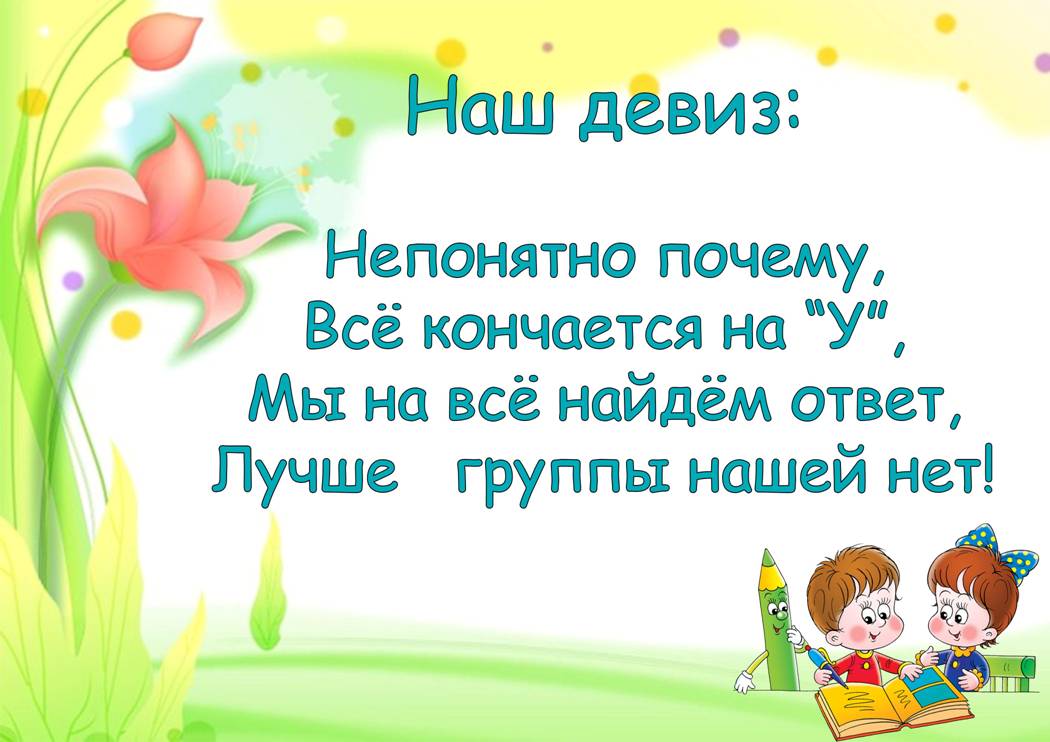 